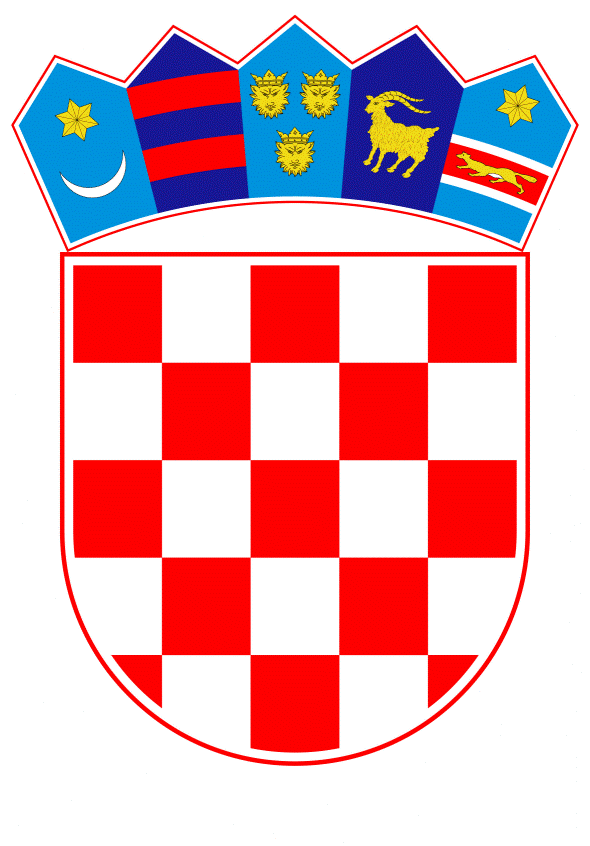 VLADA REPUBLIKE HRVATSKEZagreb, 6. lipnja 2024.______________________________________________________________________________________________________________________________________________________________________________________________________________________________PrijedlogNa temelju članka 31. stavka 3. Zakona o Vladi Republike Hrvatske („Narodne novine“, br. 150/11., 119/14., 93/16., 116/18. i 80/22.), a u vezi s člankom 20. Zakona o Zakladi „Hrvatska za djecu“ („Narodne novine“, br. 82/15. i 80/22.), Vlada Republike Hrvatske je na sjednici održanoj ___________________ donijelaZ A K L J U Č A KPrihvaća se Izvješće o radu Zaklade „Hrvatska za djecu“ za 2023. godinu, u tekstu koji je dostavio Upravni odbor Zaklade „Hrvatska za djecu“ aktom, KLASA: 022-03/24-01/01, URBROJ: ZHZD/01-24-01, od 23. travnja 2024.KLASA:URBROJ:Zagreb,	PREDSJEDNIK	mr. sc. Andrej PlenkovićO B R A Z L O Ž E N J ESukladno članku 20. stavku 2. Zakona o Zakladi „Hrvatska za djecu“ („Narodne novine“, br. 82/15. i 80/22.) Upravni odbor Zaklade „Hrvatska za djecu“ obvezan je do 30. travnja tekuće godine dostaviti Vladi Republike Hrvatske izvješće o radu Zaklade „Hrvatska za djecu“, u daljnjem tekstu: Zaklada) za proteklu godinu.Temeljem Izvješća o radu Zaklade za 2023. godinu, Zaklada je u okviru svojih aktivnosti u 2023. godini:-	dodijelila ukupno 577 novčanih potpora fizičkim osobama u ukupnom iznosu od 504.941,47 €, a prosječni iznos odobrene potpore u 2023. iznosio je 875,12 €. U 2023. isplaćena je i 1 novčana potpora fizičkoj osobi/obitelji u ukupnom iznosu od 398,17 € koja je odobrena temeljem odluke Upravnog odbora na sjednici održanoj u 2021., dok je 1 novčana potpora u iznosu od 2.329,29 € odobrena na sjednici održanoj u 2022. vraćena na račun Zaklade temeljem zahtjeva obitelji, uslijed promijenjenih okolnosti zbog kojih dodijeljena novčana sredstva nisu mogla biti namjenski utrošena:- 	dodijelila 47 novčanih potpora za bolesnu djecu, djecu oštećena zdravlja i djecu s teškoćama u razvoju u ukupnom iznosu od 95.492,20 €-	4 novčane potpore za darovitu djecu u ukupnom iznosu od 5.992,64 €-	6 novčanih potpora za djecu koja izlaze iz sustava socijalne skrbi u ukupnom iznosu od 12.000,00 €-	234 novčane potpore za djecu u sustavu obrazovanja u ukupnom iznosu od 157.763,73 €-	184 novčane potpore za tekuće životne potrebe djece u ukupnom iznosu od 179.767,70 €-	60 potpora za svako udomljeno dijete starosti do tri godine u ukupnom iznosu od 30.993,41 €-	42 novčane potpore za višestruki porod u ukupnom iznosu od 22.931.80 €-	novčana potpora za obitelji ekonomski pogođene epidemijom bolesti COVID-19 nisu odobrene niti isplaćene u 2023., obzirom da nije zaprimljen niti jedan valjan zahtjev, a 4. listopada 2022. Zaklada je na službenim internetskim stranicama objavila da se do daljnjeg ne zaprimaju zahtjevi za novčane potpore za obitelji ekonomski pogođene pandemijom COVID-19 obzirom na važeće epidemiološke mjere- 	(su)financirala projekte i programe pravnih osoba: 49 projekata i programa pravnih osoba ukupne vrijednosti 549.982,66 € putem javnog poziva, izravno (su)financirala projekte i programe dodjeljivanjem jednokratnih novčanih potpora male vrijednosti za 33 pravne osobe ukupne vrijednosti 21.309,59 €- 	temeljem javnog natječaja dodijelila 150 stipendija učenicima na redovnom srednjoškolskom obrazovanju za školsku godinu 2023./2024. ukupne vrijednosti 150.000,00 €, a pojedinačni iznos stipendije iznosio je 1.000,00 €-	dodijelila 78 stipendija studentima u redovitom statusu za akademsku godinu 2023./2024. ukupne vrijednosti 117.000,00 €, a pojedinačni iznos stipendije iznosio je 1.500,00 €- 	provodila samostalne projekte u okviru kojih je isplaćeno ukupno 51.320,71 € za 923 potpore dodijeljene djeci/obitelji među kojima su: „Moja maturalna večer“, „I ja putujem“, „Snaga valova“, „Sport za sve - jahanje“, Ekološki projekt - „Manje smeća - naša sreća“, Kampanja „15 ti je godina već“ - I. dio - predavanje o financijskoj (ne)pismenosti, Kampanja „15 to je godina već“ - II. dio predavanja o zdravstvenoj (ne)odgovornosti, „Udomiteljstvo kao most ljubavi - obilježavanje Međunarodnog dana djeteta“, Humanitarna akcija „Spojimo hrvatska srca.“Ukupni prihodi Zaklade u 2023. iznosili 1.893.187 €, a ukupni rashodi iznosili su 1.828.295 €. U izvještajnom razdoblju Zaklada „Hrvatska za djecu“ provela je niz aktivnosti od (su)financiranje programa pravnih osoba, javni natječaj za dodjelu stipendija učenicima i studentima do odobravanja novčanih potpora fizičkim osobama/obiteljima, kojima je aktivno doprinijela zaštiti i promicanju dječjih prava te osnaživanju obitelji u situacijama različitih socijalnih, zdravstvenih, odgojnih i obrazovnih potreba te time ostvarila svrhu zbog koje je osnovana. Predlagatelj:Ministarstvo rada, mirovinskoga sustava, obitelji i socijalne politikePredmet:Izvješće o radu Zaklade „Hrvatska za djecu“ za 2023. godinu 